後援・豊中市講師　 　さんアウトリーチ神戸代表（社会福祉士、精神保健福祉士）《講師プロフィール》流通科学大学商学部経営学科を卒業後、フリーターをしながら不登校の親の会などを回り始める。京都国際社会福祉センター社会福祉士養成課程を卒業、精神科クリニックに勤務する傍ら日本社会事業大学精神保健福祉士通信教育課程を卒業。精神科クリニックを退職後、2005年よりアウトリーチ神戸の訪問援助活動を開始2006年NPO法人神戸オレンジの会の居場所スタッフ。2011年NPO法人神戸オレンジの会理事長。■各支援団体による個別相談会14:30～16:00　支援機関８団体お呼びする予定です。さまざまな団体に相談することができます。不登校や引きこもりなど、生きづらさを抱える子どもや若者、またその家族に対して、支援を行う様々な団体が参加します。(参加団体詳細裏面）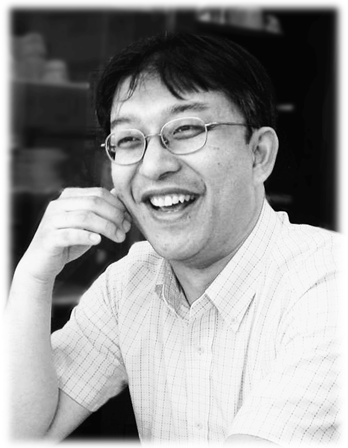 《相談ブース参加団体》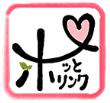 チラシ作成日：2012年8月21日　配布期限：2012年9月31日